NATIONAL TECHNICAL UNIVERSITY OF ATHENSNATIONAL TECHNICAL UNIVERSITY OF ATHENSErasmus Code: G ATHINE02Erasmus Code: G ATHINE02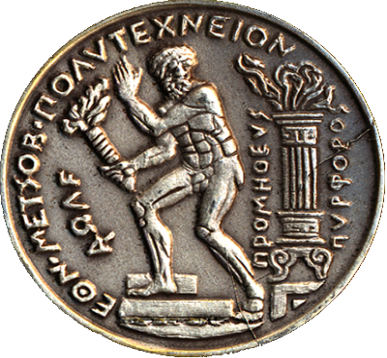 “Prometheus the Torchbearer”Choosing "Prometheus bringing the fire from the gods to the mankind", as its symbol, NTUA never loses sight of the real human needs and dimensions. Its final concerns are quality of life and protection of democratic rights and achievements. It integrates its mission by adopting the timeless valuable social role of the traditional Universities.https://www.ntua.gr/en/https://www.ntua.gr/en/PATISSION COMPLEX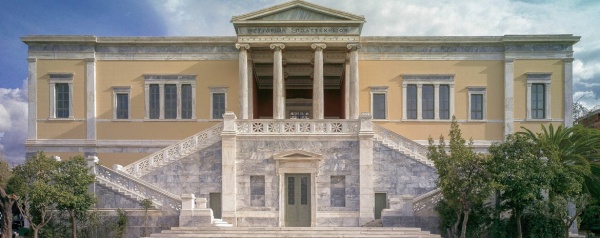 Architecture PATISSION COMPLEX
42, PATISSIONSTR
10682 ATHENSGREECEhttps://www.google.com/maps/place/National+Metsovio+Polythechnic,+Athina+106+82,+Greece/@37.98784,23.731804,1369m/data=!3m1!1e3!4m5!3m4!1s0x14a1bd3161d1cae7:0xcf7f3f434657d025!8m2!3d37.9877159!4d23.7318586?hl=en-USZOGRAFOU CAMPUS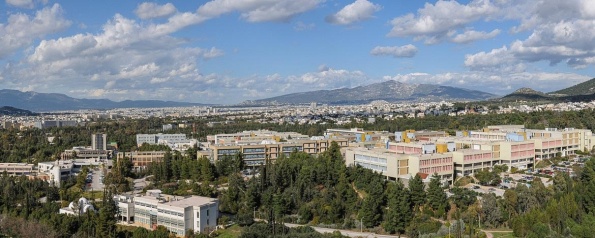 Civil, Mechanical, Electrical, Chemical, Rural, Mining, Naval, Applied Mathematics & PhysicsEuropean Educational Programmes Office9, HEROON POLYTECHNEIOU STR157 72 ATHENSGREECEhttp://map.ntua.gr/google_en.htmEUROPEAN EDUCATIONAL PROGRAMMES OFFICE EUROPEAN EDUCATIONAL PROGRAMMES OFFICE EUROPEAN EDUCATIONAL PROGRAMMES OFFICE EUROPEAN EDUCATIONAL PROGRAMMES OFFICE 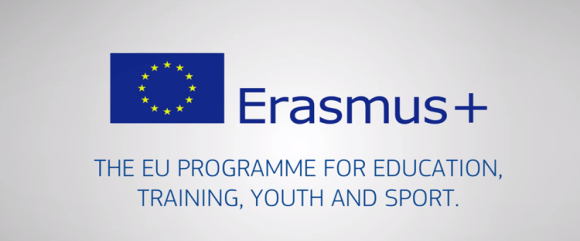 http://erasmus.ntua.gr/enhttp://erasmus.ntua.gr/enhttp://erasmus.ntua.gr/enhttp://erasmus.ntua.gr/enΟffice ManagerAristea KAPETANAKI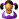  (+)30 210 772 1017@iroffice@central.ntua.gr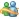 Please contact:iroffice@central.ntua.grFinancial SupportStaff MobilityInterinstitutional Agreements - KA 131 Vassiliki THOMA (+)30 210 772 1199@vthoma@central.ntua.grPlease contact:vthoma@centra.ntua.grErasmus+ Officer School of ArchitectureEleftheria VAROUCHAKI (+)30 210 772 3834evarouchaki@arch.ntua.gr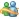 Please contact:evarouchaki@arch.ntua.grInternational Credit Mobility – KA 171Interinstitutional Agreements - KA 131 EleftheriaSKORDALAKI (+)30 210 772 4172@eeskorda@mail.ntua.grPlease contact:Outgoing Students for Studies Spyros PITSIKALIS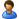  (+)30 210 772 4056 ntuaerasmus@gmail.com Please contact:ntuaerasmus@gmail.com Outgoing Students for TraineeshipKonstantina BAKOU (+)30 210 772 4052praktikierasmusntua@gmail.com Please contact:praktikierasmusntua@gmail.comIncoming StudentsKonstantina BAKOU (+)30 210 772 4052@ kbakou@mail.ntua.gr Please contact:@ kbakou@mail.ntua.grNATIONAL TECHNICAL UNIVERSITY OF ATHENS, ZOGRAFOU CAMPUS
ADMINISTRATION BUILDING - DIRECTORATE OF STUDIES
EUROPEAN EDUCATIONAL PROGRAMMES OFFICE - ROOM 106 -1st Floor
9, HEROON POLYTECHNEIOU STR, 157 72 ATHENS, GREECENATIONAL TECHNICAL UNIVERSITY OF ATHENS, ZOGRAFOU CAMPUS
ADMINISTRATION BUILDING - DIRECTORATE OF STUDIES
EUROPEAN EDUCATIONAL PROGRAMMES OFFICE - ROOM 106 -1st Floor
9, HEROON POLYTECHNEIOU STR, 157 72 ATHENS, GREECENATIONAL TECHNICAL UNIVERSITY OF ATHENS, ZOGRAFOU CAMPUS
ADMINISTRATION BUILDING - DIRECTORATE OF STUDIES
EUROPEAN EDUCATIONAL PROGRAMMES OFFICE - ROOM 106 -1st Floor
9, HEROON POLYTECHNEIOU STR, 157 72 ATHENS, GREECENATIONAL TECHNICAL UNIVERSITY OF ATHENS, ZOGRAFOU CAMPUS
ADMINISTRATION BUILDING - DIRECTORATE OF STUDIES
EUROPEAN EDUCATIONAL PROGRAMMES OFFICE - ROOM 106 -1st Floor
9, HEROON POLYTECHNEIOU STR, 157 72 ATHENS, GREECESCHOOL OF CIVIL ENGINEERINGSCHOOL OF CIVIL ENGINEERINGSCHOOL OF CIVIL ENGINEERINGSCHOOL OF CIVIL ENGINEERINGSCHOOL OF CIVIL ENGINEERINGSCHOOL OF CIVIL ENGINEERINGErasmus+ Subject Area Code: 0732Erasmus+ Subject Area Code: 0732Erasmus+ Subject Area Code: 0732Erasmus+ Subject Area Code: 0732Erasmus+ Subject Area Code: 0732Erasmus+ Subject Area Code: 0732Course description - Ectshttp://www.civil.ntua.gr/info/Erasmus/Course description - Ectshttp://www.civil.ntua.gr/info/Erasmus/Course description - Ectshttp://www.civil.ntua.gr/info/Erasmus/Course description - Ectshttp://www.civil.ntua.gr/info/Erasmus/Course description - Ectshttp://www.civil.ntua.gr/info/Erasmus/Course description - Ectshttp://www.civil.ntua.gr/info/Erasmus/Erasmus+ Departmental CoordinatorErasmus+ Departmental CoordinatorProf. E.SAPOUNTZAKISProf. E.SAPOUNTZAKIS (+)30 210 772 1718@cvsapoun@central.ntua.gr (+)30 210 772 1718@cvsapoun@central.ntua.grSecretary Christos ANTARASChristos ANTARAS (+)30 210 772 3419@chrisna@civil.ntua.gr (+)30 210 772 3419@chrisna@civil.ntua.grMonday to Friday10:30 – 13:30SCHOOL OF MECHANICAL ENGINEERINGSCHOOL OF MECHANICAL ENGINEERINGSCHOOL OF MECHANICAL ENGINEERINGSCHOOL OF MECHANICAL ENGINEERINGSCHOOL OF MECHANICAL ENGINEERINGSCHOOL OF MECHANICAL ENGINEERINGErasmus+ Subject Area Code: 0715Erasmus+ Subject Area Code: 0715Erasmus+ Subject Area Code: 0715Erasmus+ Subject Area Code: 0715Erasmus+ Subject Area Code: 0715Erasmus+ Subject Area Code: 0715http://www.mech.ntua.gr/en/international-courseshttp://www.mech.ntua.gr/en/education/erasmushttp://www.mech.ntua.gr/en/education/ugradshttp://www.mech.ntua.gr/files/studyguide/ME_EN-2013-2014.pdfhttp://www.mech.ntua.gr/en/international-courseshttp://www.mech.ntua.gr/en/education/erasmushttp://www.mech.ntua.gr/en/education/ugradshttp://www.mech.ntua.gr/files/studyguide/ME_EN-2013-2014.pdfhttp://www.mech.ntua.gr/en/international-courseshttp://www.mech.ntua.gr/en/education/erasmushttp://www.mech.ntua.gr/en/education/ugradshttp://www.mech.ntua.gr/files/studyguide/ME_EN-2013-2014.pdfhttp://www.mech.ntua.gr/en/international-courseshttp://www.mech.ntua.gr/en/education/erasmushttp://www.mech.ntua.gr/en/education/ugradshttp://www.mech.ntua.gr/files/studyguide/ME_EN-2013-2014.pdfhttp://www.mech.ntua.gr/en/international-courseshttp://www.mech.ntua.gr/en/education/erasmushttp://www.mech.ntua.gr/en/education/ugradshttp://www.mech.ntua.gr/files/studyguide/ME_EN-2013-2014.pdfhttp://www.mech.ntua.gr/en/international-courseshttp://www.mech.ntua.gr/en/education/erasmushttp://www.mech.ntua.gr/en/education/ugradshttp://www.mech.ntua.gr/files/studyguide/ME_EN-2013-2014.pdfErasmus+ Departmental CoordinatorErasmus+ Departmental CoordinatorAssoc. Prof. A. MarkopoulosAssoc. Prof. A. Markopoulos (+)30 210 772 4299 @amark@mail.ntua.gr (+)30 210 772 4299 @amark@mail.ntua.grSecretary Panagiota KYRIAZIPanagiota KYRIAZI (+)30 210 772 3535@   panagiota_kyriazi@mail.ntua.gr (+)30 210 772 3535@   panagiota_kyriazi@mail.ntua.grMon, Wed, Fri11:30 – 13:30SCHOOL OF ELECTRICAL & COMPUTER ENGINEERINGSCHOOL OF ELECTRICAL & COMPUTER ENGINEERINGSCHOOL OF ELECTRICAL & COMPUTER ENGINEERINGSCHOOL OF ELECTRICAL & COMPUTER ENGINEERINGSCHOOL OF ELECTRICAL & COMPUTER ENGINEERINGSCHOOL OF ELECTRICAL & COMPUTER ENGINEERINGErasmus+ Subject Area Code: 0714Erasmus+ Subject Area Code: 0714Erasmus+ Subject Area Code: 0714Erasmus+ Subject Area Code: 0714Erasmus+ Subject Area Code: 0714Erasmus+ Subject Area Code: 0714https://www.ece.ntua.gr/enhttps://www.ece.ntua.gr/en/undergraduate/infoCourse description -  ECTShttps://www.ece.ntua.gr/media/630/Undergraduate_Curriculum_SchoolofECE_NTUA_2020_2021-20210220.pdfhttps://www.ece.ntua.gr/enhttps://www.ece.ntua.gr/en/undergraduate/infoCourse description -  ECTShttps://www.ece.ntua.gr/media/630/Undergraduate_Curriculum_SchoolofECE_NTUA_2020_2021-20210220.pdfhttps://www.ece.ntua.gr/enhttps://www.ece.ntua.gr/en/undergraduate/infoCourse description -  ECTShttps://www.ece.ntua.gr/media/630/Undergraduate_Curriculum_SchoolofECE_NTUA_2020_2021-20210220.pdfhttps://www.ece.ntua.gr/enhttps://www.ece.ntua.gr/en/undergraduate/infoCourse description -  ECTShttps://www.ece.ntua.gr/media/630/Undergraduate_Curriculum_SchoolofECE_NTUA_2020_2021-20210220.pdfhttps://www.ece.ntua.gr/enhttps://www.ece.ntua.gr/en/undergraduate/infoCourse description -  ECTShttps://www.ece.ntua.gr/media/630/Undergraduate_Curriculum_SchoolofECE_NTUA_2020_2021-20210220.pdfhttps://www.ece.ntua.gr/enhttps://www.ece.ntua.gr/en/undergraduate/infoCourse description -  ECTShttps://www.ece.ntua.gr/media/630/Undergraduate_Curriculum_SchoolofECE_NTUA_2020_2021-20210220.pdfErasmus+ Departmental CoordinatorErasmus+ Departmental CoordinatorProf. F. TOPALISProf. F. TOPALIS (+)30 210 772 3627@fvt@central.ntua.gr@topalis@cs.ntua.gr (+)30 210 772 3627@fvt@central.ntua.gr@topalis@cs.ntua.grSecretary Eleni DIONYSOPOULOU Eleni DIONYSOPOULOU  (+)30 210 772 4309@secreta@ece.ntua.gr (+)30 210 772 4309@secreta@ece.ntua.grMon – Wed – Fri11:00 – 13:00SCHOOL OF ARCHITECTURESCHOOL OF ARCHITECTURESCHOOL OF ARCHITECTURESCHOOL OF ARCHITECTURESCHOOL OF ARCHITECTURESCHOOL OF ARCHITECTUREErasmus+ Subject Area Code: 0731Erasmus+ Subject Area Code: 0731Erasmus+ Subject Area Code: 0731Erasmus+ Subject Area Code: 0731Erasmus+ Subject Area Code: 0731Erasmus+ Subject Area Code: 0731Course description + EctsPlease contact: evarouchaki@arch.ntua.grCourse description + EctsPlease contact: evarouchaki@arch.ntua.grCourse description + EctsPlease contact: evarouchaki@arch.ntua.grCourse description + EctsPlease contact: evarouchaki@arch.ntua.grCourse description + EctsPlease contact: evarouchaki@arch.ntua.grCourse description + EctsPlease contact: evarouchaki@arch.ntua.grErasmus+ Departmental CoordinatorErasmus+ Departmental CoordinatorProf. H. HANIOTOUProf. H. HANIOTOU (+)30 210 772 3822@ hhaniotou@arch.ntua.gr (+)30 210 772 3822@ hhaniotou@arch.ntua.grIncoming Student Administrative CoordinatorEleftheria VAROUCHAKIEleftheria VAROUCHAKI@evarouchaki@arch.ntua.gr@evarouchaki@arch.ntua.grPlease contact:evarouchaki@arch.ntua.grSCHOOL OF CHEMICAL ENGINEERINGSCHOOL OF CHEMICAL ENGINEERINGSCHOOL OF CHEMICAL ENGINEERINGSCHOOL OF CHEMICAL ENGINEERINGSCHOOL OF CHEMICAL ENGINEERINGSCHOOL OF CHEMICAL ENGINEERINGErasmus+ Subject Area Code: 0711Erasmus+ Subject Area Code: 0711Erasmus+ Subject Area Code: 0711Erasmus+ Subject Area Code: 0711Erasmus+ Subject Area Code: 0711Erasmus+ Subject Area Code: 0711Course Description http://www.chemeng.ntua.gr/the_semester/_en
Courses Guide 2020-2021 in EnglishEctsCourse Guide 2015-2016 (English)Course Description http://www.chemeng.ntua.gr/the_semester/_en
Courses Guide 2020-2021 in EnglishEctsCourse Guide 2015-2016 (English)Course Description http://www.chemeng.ntua.gr/the_semester/_en
Courses Guide 2020-2021 in EnglishEctsCourse Guide 2015-2016 (English)Course Description http://www.chemeng.ntua.gr/the_semester/_en
Courses Guide 2020-2021 in EnglishEctsCourse Guide 2015-2016 (English)Course Description http://www.chemeng.ntua.gr/the_semester/_en
Courses Guide 2020-2021 in EnglishEctsCourse Guide 2015-2016 (English)Course Description http://www.chemeng.ntua.gr/the_semester/_en
Courses Guide 2020-2021 in EnglishEctsCourse Guide 2015-2016 (English)Erasmus+ Departmental CoordinatorErasmus+ Departmental CoordinatorProf. K. KORDATOS Prof. K. KORDATOS  (+)30 210 772 3100@kordatos@central.ntua.gr (+)30 210 772 3100@kordatos@central.ntua.grSecretaryAlexandros PAPADIMITRIOUAlexandros PAPADIMITRIOU (+)30 210 772 1134@apapa@mail.ntua.grr (+)30 210 772 1134@apapa@mail.ntua.grrMonday to Friday11:30 – 13:30SCHOOL OF RURAL, SURVEYING AND GEOINFORMATICS ENGINEERINGSCHOOL OF RURAL, SURVEYING AND GEOINFORMATICS ENGINEERINGSCHOOL OF RURAL, SURVEYING AND GEOINFORMATICS ENGINEERINGSCHOOL OF RURAL, SURVEYING AND GEOINFORMATICS ENGINEERINGSCHOOL OF RURAL, SURVEYING AND GEOINFORMATICS ENGINEERINGSCHOOL OF RURAL, SURVEYING AND GEOINFORMATICS ENGINEERINGErasmus+ Subject Area Code: 0532Erasmus+ Subject Area Code: 0532Erasmus+ Subject Area Code: 0532Erasmus+ Subject Area Code: 0532Erasmus+ Subject Area Code: 0532Erasmus+ Subject Area Code: 0532Course Description http://www.survey.ntua.gr/files/secr_announcements/proptyxiakes/odigos-spoudwn-akad-imer/Curriculum-Guide-srse-en-2009-2010.pdfECTShttp://www.survey.ntua.gr/el/announcements/erasmus/571-pistot-monad-ana-mathimaCourse Description http://www.survey.ntua.gr/files/secr_announcements/proptyxiakes/odigos-spoudwn-akad-imer/Curriculum-Guide-srse-en-2009-2010.pdfECTShttp://www.survey.ntua.gr/el/announcements/erasmus/571-pistot-monad-ana-mathimaCourse Description http://www.survey.ntua.gr/files/secr_announcements/proptyxiakes/odigos-spoudwn-akad-imer/Curriculum-Guide-srse-en-2009-2010.pdfECTShttp://www.survey.ntua.gr/el/announcements/erasmus/571-pistot-monad-ana-mathimaCourse Description http://www.survey.ntua.gr/files/secr_announcements/proptyxiakes/odigos-spoudwn-akad-imer/Curriculum-Guide-srse-en-2009-2010.pdfECTShttp://www.survey.ntua.gr/el/announcements/erasmus/571-pistot-monad-ana-mathimaCourse Description http://www.survey.ntua.gr/files/secr_announcements/proptyxiakes/odigos-spoudwn-akad-imer/Curriculum-Guide-srse-en-2009-2010.pdfECTShttp://www.survey.ntua.gr/el/announcements/erasmus/571-pistot-monad-ana-mathimaCourse Description http://www.survey.ntua.gr/files/secr_announcements/proptyxiakes/odigos-spoudwn-akad-imer/Curriculum-Guide-srse-en-2009-2010.pdfECTShttp://www.survey.ntua.gr/el/announcements/erasmus/571-pistot-monad-ana-mathimaErasmus+ Departmental CoordinatorErasmus+ Departmental CoordinatorProf. M. KAVOURASProf. M. KAVOURAS (+)30 210 772 2731@ mkav@mail.ntua.gr (+)30 210 772 2731@ mkav@mail.ntua.grSecretaryEfi SIDIROPOULOUEfi SIDIROPOULOU (+)30 210 772 4218@secret@survey.ntua.gr (+)30 210 772 4218@secret@survey.ntua.grMonday to Friday11:30 – 13:30SCHOOL OF MINING & METALLURGICAL ENGINEERINGSCHOOL OF MINING & METALLURGICAL ENGINEERINGSCHOOL OF MINING & METALLURGICAL ENGINEERINGSCHOOL OF MINING & METALLURGICAL ENGINEERINGSCHOOL OF MINING & METALLURGICAL ENGINEERINGSCHOOL OF MINING & METALLURGICAL ENGINEERINGErasmus+ Subject Area Code: 0724Erasmus+ Subject Area Code: 0724Erasmus+ Subject Area Code: 0724Erasmus+ Subject Area Code: 0724Erasmus+ Subject Area Code: 0724Erasmus+ Subject Area Code: 0724Course Description http://old-2017.metal.ntua.gr/index.pl/erasmus_plus_enECTShttp://old-2017.metal.ntua.gr/uploads/4986/ECTS_School_of_Mining_and_Metallurgical_Engineering.pdfCourse Description http://old-2017.metal.ntua.gr/index.pl/erasmus_plus_enECTShttp://old-2017.metal.ntua.gr/uploads/4986/ECTS_School_of_Mining_and_Metallurgical_Engineering.pdfCourse Description http://old-2017.metal.ntua.gr/index.pl/erasmus_plus_enECTShttp://old-2017.metal.ntua.gr/uploads/4986/ECTS_School_of_Mining_and_Metallurgical_Engineering.pdfCourse Description http://old-2017.metal.ntua.gr/index.pl/erasmus_plus_enECTShttp://old-2017.metal.ntua.gr/uploads/4986/ECTS_School_of_Mining_and_Metallurgical_Engineering.pdfCourse Description http://old-2017.metal.ntua.gr/index.pl/erasmus_plus_enECTShttp://old-2017.metal.ntua.gr/uploads/4986/ECTS_School_of_Mining_and_Metallurgical_Engineering.pdfCourse Description http://old-2017.metal.ntua.gr/index.pl/erasmus_plus_enECTShttp://old-2017.metal.ntua.gr/uploads/4986/ECTS_School_of_Mining_and_Metallurgical_Engineering.pdfErasmus+ Departmental CoordinatorErasmus+ Departmental CoordinatorProf. G. FOURLARISProf. G. FOURLARIS (+)30 210 772 2481, 2171@ mmgf@mail.ntua.gr (+)30 210 772 2481, 2171@ mmgf@mail.ntua.grSecretaryElena ELEFTHERIOUElena ELEFTHERIOU (+)30 210 772 2067@secretary@metal.ntua.gr (+)30 210 772 2067@secretary@metal.ntua.grMonday to Friday11:00 – 13:30SCHOOL OF NAVAL ARCHITECTURE & MARINE ENGINEERINGSCHOOL OF NAVAL ARCHITECTURE & MARINE ENGINEERINGSCHOOL OF NAVAL ARCHITECTURE & MARINE ENGINEERINGSCHOOL OF NAVAL ARCHITECTURE & MARINE ENGINEERINGSCHOOL OF NAVAL ARCHITECTURE & MARINE ENGINEERINGSCHOOL OF NAVAL ARCHITECTURE & MARINE ENGINEERINGErasmus+ Subject Area Code: 0716Erasmus+ Subject Area Code: 0716Erasmus+ Subject Area Code: 0716Erasmus+ Subject Area Code: 0716Erasmus+ Subject Area Code: 0716Erasmus+ Subject Area Code: 0716Course Description + Ectshttps://drive.google.com/file/d/1_aq-gkxJ7T_hjDlhOihndF1059KwOa8v/viewCourse Description + Ectshttps://drive.google.com/file/d/1_aq-gkxJ7T_hjDlhOihndF1059KwOa8v/viewCourse Description + Ectshttps://drive.google.com/file/d/1_aq-gkxJ7T_hjDlhOihndF1059KwOa8v/viewCourse Description + Ectshttps://drive.google.com/file/d/1_aq-gkxJ7T_hjDlhOihndF1059KwOa8v/viewCourse Description + Ectshttps://drive.google.com/file/d/1_aq-gkxJ7T_hjDlhOihndF1059KwOa8v/viewCourse Description + Ectshttps://drive.google.com/file/d/1_aq-gkxJ7T_hjDlhOihndF1059KwOa8v/viewErasmus+ Departmental CoordinatorErasmus+ Departmental CoordinatorProf. G. GEORGIOUProf. G. GEORGIOU (+)30 210 772 2716, 1117@ georgiou.yannis@gmail.com@ georgiou@central.ntua.gr (+)30 210 772 2716, 1117@ georgiou.yannis@gmail.com@ georgiou@central.ntua.grSecretaryPetty GIANNAKAPetty GIANNAKA (+)30 210 772 2196@secretariat@naval.ntua.gr (+)30 210 772 2196@secretariat@naval.ntua.grMonday to Friday10:00 – 14:00SCHOOL OF APPLIED MATHEMATICAL & PHYSICAL SCIENCESSCHOOL OF APPLIED MATHEMATICAL & PHYSICAL SCIENCESSCHOOL OF APPLIED MATHEMATICAL & PHYSICAL SCIENCESSCHOOL OF APPLIED MATHEMATICAL & PHYSICAL SCIENCESSCHOOL OF APPLIED MATHEMATICAL & PHYSICAL SCIENCESSCHOOL OF APPLIED MATHEMATICAL & PHYSICAL SCIENCESErasmus+ Subject Area Codes: 0533 / Physics  -  0541 / MathematicsErasmus+ Subject Area Codes: 0533 / Physics  -  0541 / MathematicsErasmus+ Subject Area Codes: 0533 / Physics  -  0541 / MathematicsErasmus+ Subject Area Codes: 0533 / Physics  -  0541 / MathematicsErasmus+ Subject Area Codes: 0533 / Physics  -  0541 / MathematicsErasmus+ Subject Area Codes: 0533 / Physics  -  0541 / MathematicsCourse Description + Ectshttp://semfe.ntua.gr/en/latest-news/information-for-incoming-erasmus-studentsCourse Description + Ectshttp://semfe.ntua.gr/en/latest-news/information-for-incoming-erasmus-studentsCourse Description + Ectshttp://semfe.ntua.gr/en/latest-news/information-for-incoming-erasmus-studentsCourse Description + Ectshttp://semfe.ntua.gr/en/latest-news/information-for-incoming-erasmus-studentsCourse Description + Ectshttp://semfe.ntua.gr/en/latest-news/information-for-incoming-erasmus-studentsCourse Description + Ectshttp://semfe.ntua.gr/en/latest-news/information-for-incoming-erasmus-studentsErasmus+ Departmental CoordinatorErasmus+ Departmental CoordinatorProf. N. MAVROMATOSProf. N. MAVROMATOS (+)30 210 772 1747@ mavroman@mail.ntua.gr (+)30 210 772 1747@ mavroman@mail.ntua.grSecretaryΜaria ANGELOPOULOU (+)30 210 772 4276erasmus_semfe@mail.ntua.grΜaria ANGELOPOULOU (+)30 210 772 4276erasmus_semfe@mail.ntua.grAvra KATZILIERI (+)30 210 772 4190    erasmus_semfe@mail.ntua.grAvra KATZILIERI (+)30 210 772 4190    erasmus_semfe@mail.ntua.grMonday to Friday11:00 – 13:00